УКРАЇНАПОЧАЇВСЬКА МІСЬКА РАДАВИКОНАВЧИЙ КОМІТЕТРІШЕННЯвід  _____ травня  2016  року						№  проектПро виділення в окремі об’єктиправа власності частин житловогобудинку, які належать гр. Октовичу С.С.та гр. Октовичу О.С.З метою впорядкування нумерації об’єктів в м. Почаїв, створення умов володіння, користування та розпорядження цими об’єктами   їх власниками та користувачами, керуючись  Законом України «Про місцеве самоврядування в Україні»,  беручи до уваги Договір про виділ у натурі частки з нерухомого спільного майна  № 569 від  26.04.2016  року  та розглянувши заяву  гр. Октовича С.С.   та   гр. Октовича О.С.,  виконком    міської   ради   ВИРІШИВ:Виділити в окремий об’єкт права власності 52/100 ідеальних часток житлового будинку, а саме: житлові кімнати: 17,6 кв.м., 23,1 кв.м., коридор – 13,7 кв.м., ½ частина коридора – 4,3 кв.м., кухня – 14,7 кв.м., санвузол – 6,2 кв.м., гараж – 19,3 кв.м., підвали – 6,9 кв.м., 12, 7 кв.м., 14,8 кв.м., загальною площею 133,3 кв.м., житловою площею  - 40,7  кв.м., які належать гр. Октовичу Сергію Степановичу  та присвоїти поштову адресу вул. Я. Мудрого, 52  кв.1   в   м. Почаїв.Виділити в окремий об’єкт права власності 48/100 ідеальних часток житлового будинку з господарсько-побутовими будівлями, а саме: ½ частина коридору – 4,2 кв.м., коридор – 10,4 кв.м., 9,2 кв.м., санвузол – 7,00 кв.м., кладова – 4,0 кв.м., житлові кімнати – 13,5 кв.м., 18,1 кв.м., 41,6 кв.м., загальною площею 108,0 кв.м., житловою площею  - 73,2   кв.м., які належать гр. Октовичу Олександру Сергійовичу   та присвоїти поштову адресу вул. Я. Мудрого, 52  кв.2   в   м. Почаїв.Кременецькому РК БТІ  внести  відповідні  зміни  в  адресне господарство по вул. Я. Мудрого в м. Почаїв.Лівар  Н.М.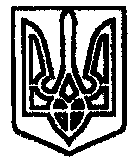 